C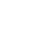 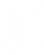 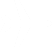 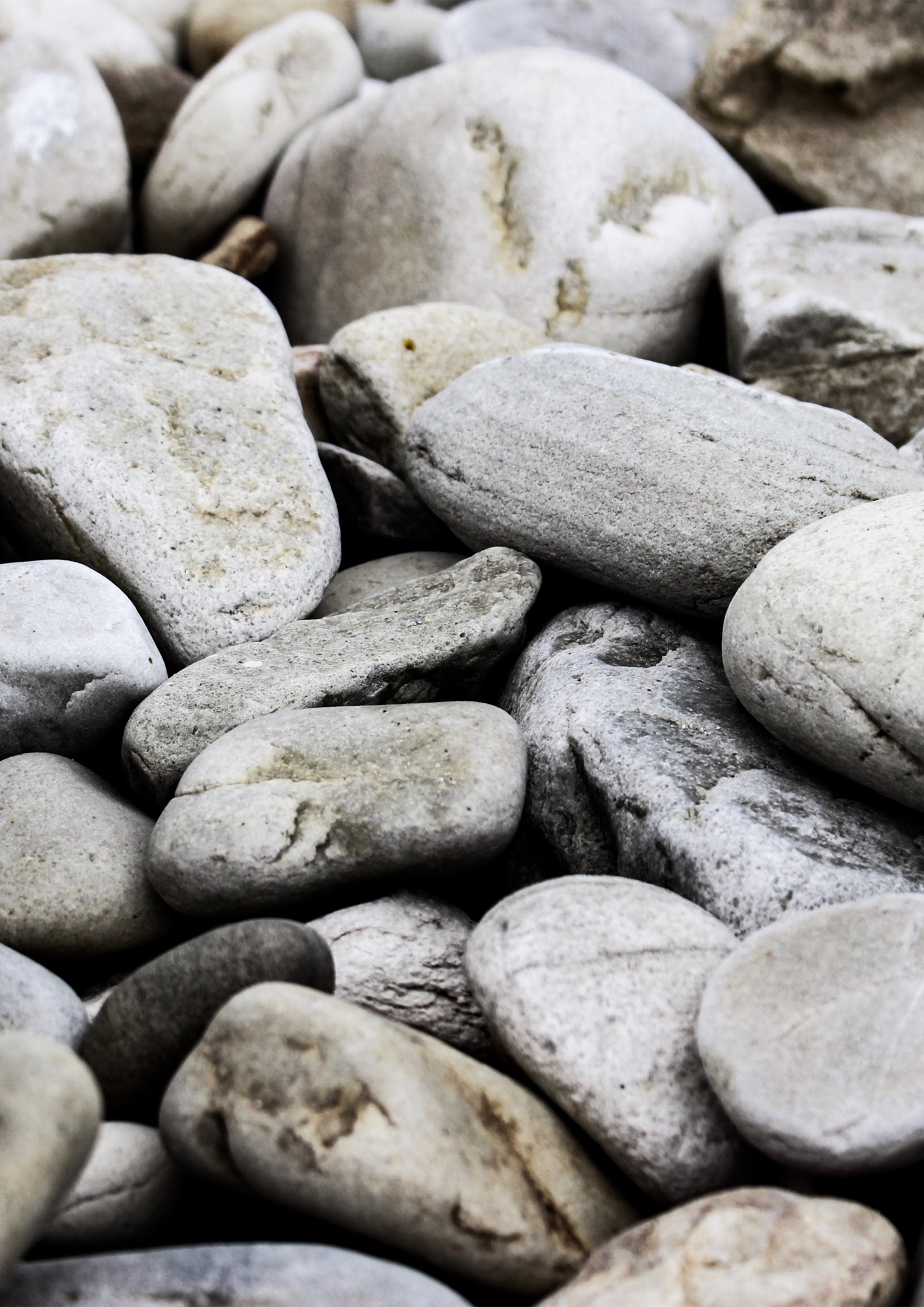 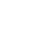 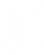 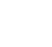 